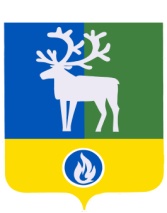 БЕЛОЯРСКИЙ РАЙОНХАНТЫ-МАНСИЙСКИЙ АВТОНОМНЫЙ ОКРУГ – ЮГРААДМИНИСТРАЦИЯ БЕЛОЯРСКОГО РАЙОНАКОМИТЕТ ПО ФИНАНСАМ И НАЛОГОВОЙ ПОЛИТИКЕ АДМИНИСТРАЦИИ БЕЛОЯРСКОГО РАЙОНАРАСПОРЯЖЕНИЕот ___ декабря 2022 года                                                                              	          № ___– рО внесении изменений в распоряжение Комитета по финансам и налоговой политике администрации Белоярского района от 19 декабря 2018 года № 27-р1. Внести в распоряжение Комитета по финансам и налоговой политике администрации Белоярского района от 19 декабря 2018 года № 27-р «О наделении главного администратора доходов бюджета Белоярского района полномочиями администратора доходов» следующие изменения:1) преамбулу изложить в следующей редакции: «В соответствии со статьей 160.1 Бюджетного кодекса Российской Федерации от 31 июля 1998 года № 145-Фз, Порядком осуществления органами местного самоуправления Белоярского района, органами администрации Белоярского района и (или) находящимися в их ведении казенными учреждениями бюджетных полномочий главных администраторов доходов бюджетов бюджетной системы Российской Федерации, утвержденным постановлением администрации Белоярского района от 17 ноября 2021 года № 897:»;2) дополнить пункт 4 подпунктами 4.6 и 4.7 следующего содержании:«4.6. Бюджетные полномочия по взысканию дебиторской задолженности по платежам в бюджет, пеней и штрафов по ним в досудебном порядке (с момента истечения срока уплаты соответствующего платежа в бюджет (пеней, штрафов) до начала работы по их принудительному взысканию) и через судебные органы или через органы принудительного исполнения Российской Федерации в случаях, предусмотренных законодательством Российской Федерации.Взыскание дебиторской задолженности по платежам в бюджет за исключением дебиторской задолженности за административные правонарушения, установленные Кодексом Российской Федерации об административных правонарушениях, осуществляется в следующем порядке.При наличии просроченной дебиторской задолженности по платежам в бюджет администратором доходов проводится претензионная или иная досудебная работа по взысканию данной задолженности, которая включает ведение переговоров с плательщиком, в том числе направления в его адрес соответствующих претензий, заявлений, обращений или иных документов с обоснованным требованием об оплате задолженности.В случае если по результатам претензионной работы требования администратора доходов не удовлетворены или удовлетворены не в полном объеме, администратором доходов организуется исковая работа.4.7. Разработку и утверждение регламента реализации полномочий по взысканию дебиторской задолженности по платежам в бюджет, пеням и штрафам по ним.».2. Контроль за выполнением распоряжения возложить на заместителя председателя Комитета по финансам и налоговой политике администрации Белоярского района по доходам.3. Настоящее распоряжение вступает в силу с момента подписания.Заместитель главы Белоярского района,председатель Комитета по финансам и налоговой политике администрации Белоярского района			    					               И.А. Плохих